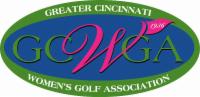 GCWGA SPRING TEAM PLAY OPTION FOR 2021Firstly, let me state that Spring Team play and Fall Team play will continue the same as it has for the past several years.  However, therewill be an additional opportunity for Spring Team.  A new Division will be created for Spring Team for Four (4) person teams. They will not compete against the 6 person teams, but will form their own division.  The guidelines will be the same for the 4 person teams as they have been with the 6 person teams with one exception:  the top four players on the Spring Team 4 roster will be ineligible for their Fall Team as opposed to the top 6 players being ineligible.We are hoping to have at least 4 teams in this new Spring Team 4 Division this spring, but would like to have 5 or more.  Each club can have one Spring Team and/or one Fall Team.  Teams may move from the Spring Team 6 Divisions to the Spring Team 4 Division.  Teams may move from Fall Team to Spring Team 6 or Spring Team 4.  Each year the clubs will select which Spring Team and/or Fall Team to compete.  However, if they move from Spring Team 6   to Spring Team 4 Team, and then choose to move back to Spring Team 6, they will be placed in the bottom division.Please consider this option of Spring Team 4.  Please respond by Sunday, November 22 (10 days) so that we can begin to finalize this new opportunity.Please indicate your club’s preference:________  No   to Spring Team play________  Yes to Spring Team 6 play________  Yes to Spring Team 4  play_________ Yes to Fall Team play  ( 4 people Net scoring)Club name ____________________    Your name  _____________________Patti HorneGCWGA  Chairman, Spring Team 2021